COMES A TIMENeil YoungINTRO: [G]/[G]/[G] Comes a time [Bm] when you're drifting[D] Comes a time when you [Am] settle down [C][G] Comes a light [Bm] feelings lifting[D] Lift that baby right up [Am] off the ground [C][G] Oh-ho… [F] this old [C] world keeps [G] spinning roundIt's a [F] wonder tall [C] trees ain't [G] laying downThere comes a [Dm] time /[Dm]/[G]/[G]/[G] You and I [Bm] we were captured[D] We took our souls and we [Am] flew away [C][G] We were right [Bm] we were giving[D] That's how we kept what we [Am] gave away [C][G] Oh-ho… [F] this old [C] world keeps [G] spinning roundIt's a [F] wonder tall [C] trees ain't [G] laying downThere comes a [Dm] time /[Dm]/[G]/[G]/[G] Comes a time [Bm] when you're drifting[D] Comes a time when you [Am] settle down [C][G] Comes a light [Bm] feelings lifting[D] Lift that baby right up [Am] off the ground [C][G] Oh-ho… [F] this old [C] world keeps [G] spinning roundIt's a [F] wonder tall [C] trees ain't [G] laying downThere comes a [Dm] time /[Dm]/[G]/[G] There comes a [Dm] time /[Dm]/[G]/[G] Comes a [Dm] time… [Dm] comes a [G] time [G] There comes a [Dm] time /[Dm]/[G]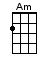 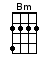 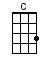 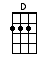 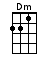 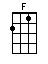 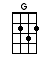 www.bytownukulele.ca